XXIX CONVENCIÓN DE CLUBES DE JARDINERÍA DE CENTROAMÉRICA Y PANAMÁ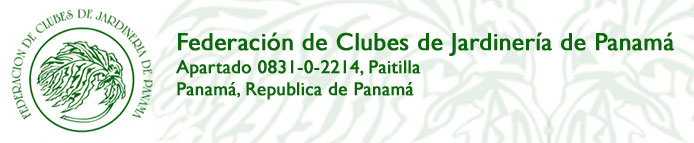                “NATURALEZA, EXPRESIÓN Y ARTE” Haga su Reservación de Hotel por Teléfono o por Internet directamente.Hard Rock Hotel Panamá MegapolisEl Hard Rock Hotel Panamá Megapolis, será la sede la XXIX Convención de Clubes de Jardineria de Centroamérica y Panamá,  ocupa un impresionante rascacielos de 66 plantas situado en la ciudad de Panamá, ofrece vistas al mar, spa, piscina al aire libre y WiFi gratuita. Alberga 4 restaurantes, 6 bares, salón en la azotea y discoteca.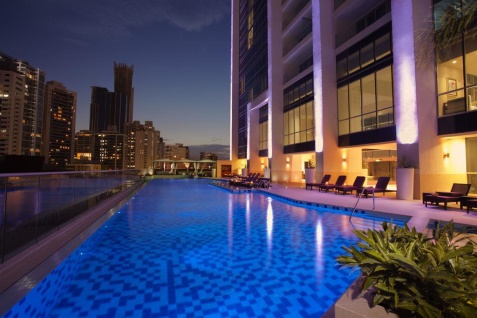 Las habitaciones del Hard Rock Hotel Panamá Megapolis son amplias y presentan una decoración contemporánea y elegante. Disponen de aire acondicionado, TV y baño con artículos de aseo de Hard Rock Spa. La tarifa incluye conexión a internet gratuita. El Centro de Convenciones Megapolis está situado en la parte superior del Centro Comercial Multicentro, es la perfecta ubicación para la Exposición Estándar de Flores “Naturaleza, Expresión y Arte”.HARD ROCK HOTEL:USD 165.00 en Sencilla (Incluye Desayuno Buffet e Impuestos)USD 180.00 en Doble (Incluye Desayuno Buffet e Impuestos).USD   55.00 Tercera PersonaPara Reservar pueden llamar al 507 380-1111 Opción 1 o al correo reservations@hrhpanamamegapolis.com     Radisson Decapolis Hotel Panama CityEl Radisson Decapolis Hotel Panama City es otra opción para la Convención, está situado justo al lado del Hard Rock Hotel, presenta un diseño moderno y distinguido con arte panameño original. Las habitaciones son elegantes y cuentan con mini bar, cafetera, aire acondicionado y TV por cable de pantalla plana. El desayuno está incluido en la tarifa. Ambos hoteles están situados junto al Centro Comercial Multicentro y el Majestic Casino, a solo 400 metros de la bahía de Panamá y a 100 metros del parque Cinta Costera, situado frente al mar.DECAPOLIS HOTEL:USD 110.00 en Sencilla (Incluye Desayuno Buffet e Impuestos)USD 120.00 en Doble (Incluye Desayuno Buffet e Impuestos).USD   35.00 Tercera PersonaPara Reservar pueden llamar al 507 380-1111 Opción 1 ó al correo reservations@decapolishotel.comBooking Website: 
https://aws.passkey.com/e/49187899?utm_source=13964321&utm_medium=email&utm_campaign=275086961Plaza Paitilla Inn, PanamáSi desea un Hotel más económico, a una cuadra larga está el Plaza Paitilla Inn, Panamá, Vía Italia, Punta Paitilla. Puede caminar al Centro de Convenciones ya que la Vía Principal (La Cinta Costera o Avenida Balboa) tiene un paso elevado para peatones. Búsquelo en internet, el costo aproximado es de $76.00 más impuestos por habitación doble.                                   Con este hotel no tenemos ningún acuerdo.